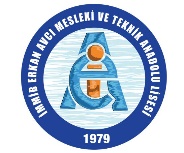 202…-202… EĞİTİM-ÖĞRETİM YILIİMMİB ERKAN AVCI MESLEKİ VE TEKNİK ANADOLU LİSESİ……………..………………… DERSİ (EYLÜL-ŞUBAT-HAZİRAN) SORUMLULUK  SINAVI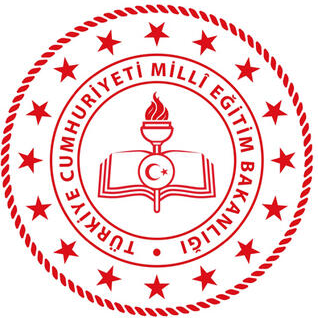 SINAV TARİHİ:……….. / ……… / 202……..CEVAPLAR.